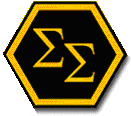 Chapter Report for Society Year 2016-17This chapter report is submitted to document the successful fulfillment of the By-Laws requirement that allow the chapter to remain active.  In addition, this report permits chapter eligibility for reimbursement funds and evaluation of Chapter of the Year (COY) Award Criterion for Society Year 2016-17 that started on July 1, 2016 and ends on June 30, 2017. Note that chapters of 50 members or less will be eligible for a certificate of achievement for placing highest in the COY competition.Section One:  Chapter Planning Team (PT)Table 1: Chapter Planning Team for Society Year 2016-17Indicate PT member changes from resignations and appointments after July 1, 2016 with name and date.  Table 1-A: Chapter Planning Team for Society Year 2017-18The double-sigma logo is a registered trademark of the International System Safety Society (ISSS) and is for official use only.  Unofficial use of the Society Logo must be authorized by the International System Safety Society Headquarters.Section Two:  Chapter Planning Team MeetingsTable 2: Chapter Planning Team Meetings Summary for SY2016-17* Chapter PT meetings are not counted in chapter meetings in Table 3 this year but will be used as a tie breaker.** Total Number of PT members on date of chapter PT meeting.Table 2A: Chapter Planning Team Goals for SY2017-18The chapter either met or exceeded ___ out of ___ goals for SY17. Section Three:  Chapter of the Year (COY) Award CriterionTable 3:  COY Award Criterion for Society Year 2016-17Do not use the weighting factors. Enter the totals in SY17 Chapter Totals column from the referenced tables in the last column of Table 3. Membership UpgradeTable 3-A:  Chapter Membership Status/Upgrades for Society Year 2016-17Membership UpgradeOur Chapter has __ members with Affiliate status and _0_ were upgraded to Member by the Operational Vice President of Membership in SY17.Our Chapter has __ members with Member status and _0_ were upgraded to Senior Members by the ISSS Executive Council in SY17.Our Chapter has __ members with Senior Members status and _0_ were upgraded to Fellow by the ISSS Executive Council in SY17.Section Four:  Chapter MeetingsTable 4: Chapter Meetings and Attendance Summary for SY2016-17* Total Number of Chapter members on date of chapter meeting.** Divide the Chapter meeting attendees by the total number of Chapter members on date of chapter meeting to calculate the ratio.  A chapter meeting is a meeting that all members are invited to, with a planned agenda that supports the chapter and society goals that is not credited as a Chapter Special Event or Promotional Activity.  A Chapter Planning Team Meeting, Special Event or Promotional Activity can be held prior to or after a Chapter MeetingsSection Five:  Chapter NewslettersTable 5:  Chapter Newsletters Summary for Society Year 2016-17* Post on website, email or mail and add the Director of Chapter Services to newsletter distribution. ** Content of newsletter: meeting announcement, awards, upgrades, general information, etc. Section Six:  Chapter Special EventsTable 6 Special Events Summary for Society Year 2016-17A chapter Special Event is a planned event that all members are invited to, with a planned goal that supports the chapter and society goals that is not credited as a Chapter Meeting or Promotional Activity. Chapter tours, special training, and Chapter support of the ISSC, RAMS, workshops, U.S. Space Observance, Engineers Week and Joint conferences with other societies.Section Seven:  Chapter Promotional ActivitiesTable 7:  Promotional Activities Summary for Society Year 2016-17A Chapter Promotional Activity is a planned event that all members are invited to, with a planned goal that supports the Chapter and Society goals that is not credited as a Chapter Meeting or Special Event. Promote System Safety, your Chapter, and the Society within your area. Examples include Chapter member’s participation in G-48 Committee, served as Science Fair or Engineering Fair judges and increasing child safety awareness. Chapter initiated proclamation signed by Government or Industry leaders that promotes system safety goals.Section Eight:  Chapter AwardsTable 8:  Chapter and Society Award Summary for SY 2016-17List all award nominations submitted by chapter members to the society award committee for consideration.  Credit is also given for Society award nominations by chapter members for non chapter members.  Please forward your Chapter President’s Award winner to the Society President with supporting comments.  Enter in the last column the number of Society Award Nominations submitted to Anthony Burno, OVP of Awards prior to the deadline.  Section Nine:  Chapter JSS ContributionsTable 9 below summarizes COY Award Criterion for chapter contributions to the Journal of System Safety (JSS) for Society Year 2016-17.Table 9:  Chapter JSS Contributions Summary for Society Year 2016-17 * Include all chapter member contributions to the JSS spotlight and feature articles, including Chapter News and comments on JSS articles.Section Ten: Chapter Financial Report and Reimbursement RequestNOTE: The SSS requires all chapters to use only the SSS Federal Tax ID number issued to HQ by IRS. Chapters using any other tax id number must cancel it and refer back to the SSS tax ID number. Please contact the Treasurer (Clif Erickson) or HQ Office manager (Cathy Carter) if you have any questions.Table 10: Combined Financial Report for Society Year 2016The reimbursement check will be made out to the Account Name listed in Table 10 and not to an individual.  The requirement for Chapter reimbursement is submitting this Annual Chapter Report that documents chapter financial data and two chapter meetings in Table 4 that are summarized in Table 3 prior to the Close of Business July 15, 2016.NOTE: Supplementary financial information, including monthly bank statements and receipts covering expenses are required to be submitted.   IRS tax rules require that the Chapter Account Name have a reference to the International System Safety Society (ISSS) or SSS.   Chapter PTNameE-Mail  Phone NumberPresidentRussell Mitchell (acting)russmitchellcsp@yahoo.com2819867991Vice-PresidentDerek Robbins (acting)derek.robins@mwcc-usa.comTreasurerSecretaryPast PresidentMembership ChairNewsletter EditorWebmasterChapter PTNameE-Mail  Phone NumberPresidentVice PresidentTreasurerSecretaryPast PresidentMembership ChairNewsletter EditorWebmasterPT Meeting*Date/Location      TopicTopicPT ** ChapterAttendeesOther ChapterAttendeesGoal SetTotal:Average :0Society and Chapter GoalsGoals SY2015-16Goal Status SY2016-17Goals SY2017-18Chapter PT MeetingsChapter MeetingsChapter NewslettersChapter Special EventsChapter Promotional ActivitiesSociety and Chapter AwardsChapter JSS ContributionsNew Chapter MembersMembership Classification UpgradeCOY Award Criterion *WeightingFactorSY 2016-17Chapter TotalsSY 2016-17Chapter TotalsTable & Section  in Chapter Report that Contains Detail InformationNumber of Meetings Held15%Table 4 Section Four                  % Chapter Attendance at Meetings10%%%Table 4 Section Four                  Number of Chapter Newsletters10%Table 5 Section Five                   Number of Special Events10%Table 6 Section Six                  Number of Promotional Activities10%Table 7 Section  Seven                Number of New Members20%Delta of Members on last row of Table 3               Number of Awards Program Recipients, Nominees, or Other Participation Items10%Table 8 Section Eight                  Number of JSS Articles15%Table 9 Section Nine                 Total:                                            100%Chapter Members on July 1, 2015: ___Chapter Members on July 1, 2015: ___Chapter Members on July 1, 2015: ___Chapter Members on June 30, 2016: ___Chapter Members on June 30, 2016: ___Membership LevelMembers Jul 1, 2016New in SY2016-17Upgrade to Next Level In SY2016-17 StudentAffiliateMemberSeniorFellowEmeritusTotalsMeeting DateLocation      Meeting DateLocation      Speaker – TopicChapterMembers*ChapterAttendeesRatio**GuestsVirtual meeting with Virtual ChapterVirtual meeting with Virtual Chapter1Total: Average : _Issue Distribution*Content **Additional InformationTotal:Date/LocationSpecial Event  Additional InformationTotal:  Date/LocationPromotional Activity  Additional InformationTotal:AwardChapter Award WinnersSociety NomineesProfessional DevelopmentManager of the YearEngineer of the YearEducator of the YearScientific Achievement AwardInternational AwardPresident’s AwardTotal:JSS IssueChapter AuthorJSS Article Title*SpringSummerFallTotal:Chapter InformationChapter InformationChapter InformationChapter InformationChapter InformationChapter InformationChapter Name:HoustonHoustonHoustonHoustonSociety Year (SY) 2016:July 1, 2016 to June 30, 2017July 1, 2016 to June 30, 2017July 1, 2016 to June 30, 2017July 1, 2016 to June 30, 2017Chapter Treasurer: If the report and section 10 are prepared by different individuals please indicate each in the appropriate column.ReportSection 10Section 10Section 10Chapter Preparer:Russell MitchellRussell MitchellRussell MitchellRussell MitchellAddress:4519 Kingussie Drive4519 Kingussie Drive4519 Kingussie Drive4519 Kingussie DrivePhone Number:2819867991281986799128198679912819867991Email:russmitchellcsp@yahoo.comrussmitchellcsp@yahoo.comrussmitchellcsp@yahoo.comrussmitchellcsp@yahoo.comAccount InformationAccount InformationAccount InformationAccount InformationAccount InformationAccount InformationFinancial Institution Name and Number:JSCFCUJSCFCUJSCFCUJSCFCUAccount Number:Xxxx5279Xxxx5279Xxxx5279Xxxx5279Account Name:Houston Chapter System SafetyHouston Chapter System SafetyHouston Chapter System SafetyHouston Chapter System SafetyAccount Type:CheckingCheckingCheckingCheckingBank Address:PO Box 58346, Houston, TX 77258PO Box 58346, Houston, TX 77258PO Box 58346, Houston, TX 77258PO Box 58346, Houston, TX 77258Financial SummaryFinancial SummaryFinancial SummaryFinancial SummaryFinancial SummaryFinancial SummaryAccount Balance on July 1, 2016: Account Balance on July 1, 2016: Account Balance on July 1, 2016: Account Balance on July 1, 2016: $1054.66Income SY (Not including Chapter Reimbursement):Income SY (Not including Chapter Reimbursement):Income SY (Not including Chapter Reimbursement):Income SY (Not including Chapter Reimbursement):$0.44Income from Chapter Reimbursement, Deposited in SY2015 from SY2016:Income from Chapter Reimbursement, Deposited in SY2015 from SY2016:Income from Chapter Reimbursement, Deposited in SY2015 from SY2016:Income from Chapter Reimbursement, Deposited in SY2015 from SY2016:$0.00Expenses for SY2017:Expenses for SY2017:Expenses for SY2017:Expenses for SY2017:$0.00Account Balance, June 30 2017:Account Balance, June 30 2017:Account Balance, June 30 2017:Account Balance, June 30 2017:$1055.10Financial DetailsFinancial DetailsFinancial DetailsFinancial DetailsFinancial DetailsFinancial DetailsIncomeIncomeIncomeIncomeIncomeIncomeChapter Reimbursement, Deposited in SY2016 from SY2016:Chapter Reimbursement, Deposited in SY2016 from SY2016:Chapter Reimbursement, Deposited in SY2016 from SY2016:Chapter Reimbursement, Deposited in SY2016 from SY2016:$0.00Interest Earned:Interest Earned:Interest Earned:Interest Earned:$0.44Other Incomes:Other Incomes:Other Incomes:Other Incomes:$0.00ExpensesExpensesExpensesExpensesExpensesExpensesOutreach, Professional InvolvementOutreach, Professional InvolvementOutreach, Professional InvolvementOutreach, Professional Involvement$0.00Chapter Services, EventsChapter Services, EventsChapter Services, EventsChapter Services, Events$0.00Chapter Project DevelopmentChapter Project DevelopmentChapter Project DevelopmentChapter Project Development$0.00Bank Fees Bank Fees Bank Fees Bank Fees $0.00Chapter Equipment, Supplies, Books, etc.Chapter Equipment, Supplies, Books, etc.Chapter Equipment, Supplies, Books, etc.Chapter Equipment, Supplies, Books, etc.$0.00